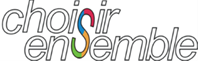 Fiche programme N°16Choisir-Ensemble soutient les mouvements de jeunesseTout au long de la présentation de son programme, la jeunesse apparaît comme une préoccupation effective si pas une priorité du groupe Choisir-Ensemble.Le plan communal de mobilité considère les aspects de mobilité douce en pensant aux jeunes, aux possibilités de connexion des villages, sans compter les aspects scolaires. Cette mobilité douce ne peut que  favoriser les activités des mouvements de jeunesse.Quand nous parlons d’une commune soucieuse du bien–être de la population, nous insistons sur une infrastructure sportive : le hall omnisport. Cette installation est vue comme un élément de cohésion, de rencontre de jeunes mêlant les aspects de convivialité et de culture. Il est évident que les mouvements de jeunesse peuvent y trouver un rôle. Ce hall doit permettre des évènements d’envergure que peuvent organiser les mouvements de jeunesse.Ce même chapitre du programme parle de soutien à la jeunesse et de support prioritaire à la jeunesse, aux adolescents, à la maison des jeunes, aux associations. Il est clair que cette priorité s’adresse aux mouvements de jeunesse qui ont besoin d’infrastructure, de dotations de fonctionnement et de support du service des travaux.L’importance plus grande que Choisir-Ensemble veut donner au tourisme ne peut que profiter aux mouvements de jeunesse qui, à la fois, trouveront une offre plus importante d’activités locales, mais également des rôles que peut proposer l’Office du Tourisme.Le groupe Choisir-Ensemble veut maintenir si pas amplifier le support financier qui est donné aux scouts et en particulier, maintenir les aides fournies par les services communaux. Il est certain que plusieurs membres du groupe, anciens scouts eux-mêmes, désireraient apporter leur aide personnelle aux réalisations de la troupe.Le groupe Choisir – Ensemble propose une modernisation ou même un regroupement des sites de la Commune, du CPAS et de l’OTJS. Un de ces sites, ou le site global devrait également servir de base de renseignement et d’organisation des mouvements de jeunesse. Alternativement, la commune devrait leur proposer un support pour leur permettre d'avoir un site web plus moderneL'application « campagne en poche » que notre groupe voudrait voir intégrer par la commune/OTJS (voir point 3.d. du programme), à l’instar de l'application « Wallonie en poche », pourrait intégrer les infos des activités des scouts telles que les camps, les rendez-vous et autres soupers.L’élaboration du programme de Choisir–Ensemble ne s’arrête pas à la préparation des élections mais continuera en cours de mandature, quelle que soit la position du groupe au sein du Conseil communal : majorité ou opposition.Concrètement, le groupe Choisir-Ensemble s’engage bien évidemment à maintenir les aides financières accordées par la commune aux unités scoutes/éclaireurs de Jalhay et de Sart. S’il fait partie de la prochaine majorité, Choisir-Ensemble examinera la possibilité d'augmenter les montants de ces aides et, en tout cas, s’engagera pour que la commune intervienne davantage sur le plan logistique (conteneurs, par exemple) au bénéfice de tous les mouvements de jeunesse de l'entité.